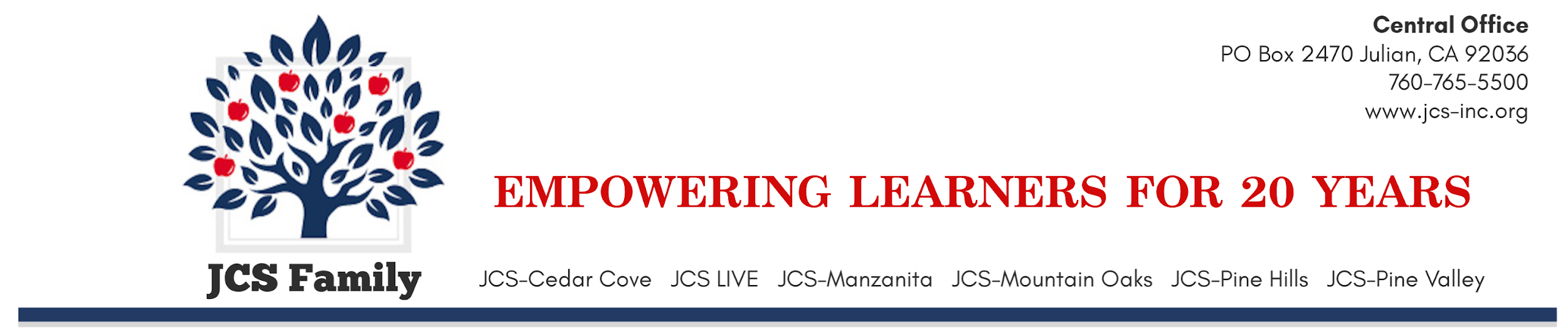 2022-2023 PARENTAL OPTIONS(Applicable Only for the Current School Year)PARENTS: PLEASE READ AND COMPLETE THE INFORMATION BELOW AND RETURN IT TO YOUR SCHOOLStudent Name:							 Date of Birth:				Address:												City:									Zip Code:			Telephone No.:							Grade:				School:												Physical ExaminationJCS, Inc. may require physical examinations of students enrolled in JCS, Inc. programs or activities. Any physical examination required by JCS, Inc. shall be kept confidential.  A parent or guardian having control or charge of any child enrolled in public schools may file annually with the principal of the school in which s/he is enrolled a statement in writing, signed by the parent or guardian, stating that s/he will not consent to a physical examination of the child.I do not want my child to undergo a physical exam for JCS, Inc. programs or activities.
I grant consent for my child to undergo a physical exam for JCS, Inc. programs or activities.